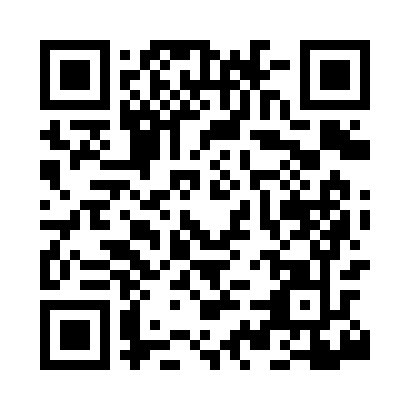 Ramadan times for Dallas, Texas, USAMon 11 Mar 2024 - Wed 10 Apr 2024High Latitude Method: Angle Based RulePrayer Calculation Method: Islamic Society of North AmericaAsar Calculation Method: ShafiPrayer times provided by https://www.salahtimes.comDateDayFajrSuhurSunriseDhuhrAsrIftarMaghribIsha11Mon6:346:347:421:375:007:337:338:4012Tue6:336:337:411:375:007:337:338:4113Wed6:326:327:391:365:007:347:348:4214Thu6:316:317:381:365:017:357:358:4215Fri6:296:297:371:365:017:367:368:4316Sat6:286:287:351:365:017:367:368:4417Sun6:276:277:341:355:017:377:378:4518Mon6:256:257:331:355:027:387:388:4619Tue6:246:247:311:355:027:397:398:4620Wed6:226:227:301:345:027:397:398:4721Thu6:216:217:291:345:027:407:408:4822Fri6:206:207:281:345:027:417:418:4923Sat6:186:187:261:345:037:417:418:4924Sun6:176:177:251:335:037:427:428:5025Mon6:166:167:241:335:037:437:438:5126Tue6:146:147:221:335:037:447:448:5227Wed6:136:137:211:325:037:447:448:5328Thu6:116:117:201:325:037:457:458:5329Fri6:106:107:181:325:047:467:468:5430Sat6:096:097:171:315:047:467:468:5531Sun6:076:077:161:315:047:477:478:561Mon6:066:067:141:315:047:487:488:572Tue6:046:047:131:315:047:497:498:573Wed6:036:037:121:305:047:497:498:584Thu6:016:017:111:305:047:507:508:595Fri6:006:007:091:305:047:517:519:006Sat5:595:597:081:295:047:517:519:017Sun5:575:577:071:295:047:527:529:028Mon5:565:567:051:295:057:537:539:039Tue5:545:547:041:295:057:537:539:0310Wed5:535:537:031:285:057:547:549:04